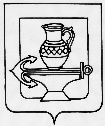 Муниципальное бюджетное общеобразовательное учреждение средняя  школа села Сенцово Липецкого муниципального района Липецкой области(МБОУ СШ с. Сенцово) Принято						 Утвержденона заседании педагогического совета        приказом по МБОУ СШ с. Сенцово       протокол  от 30.06.2017 №10		            от 30.06.2017 №134ПОЛОЖЕНИЕо детской организации «Зеленый дом»1. Основные положения     1.1. Детская организация "Зеленый дом" - самодеятельная организация детей и подростков школы.     1.2. Место расположения организации МБОУ СШ с. Сенцово ул.8 марта д. 157    1.3. Детская организация осуществляет работу на основание устава.    1.4 . Детская организация взаимодействует с администрацией школы, входит в состав районной организации в качестве коллективного члена.     1.5 Основными принципами действия деятельности организации являются:добровольность, равноправие, самоуправление и законности.    1.6. Цель детской организация "Зеленый дом" – создать возможность для ребенка реализовать себя с учетом своих интересов, помочь раскрыть свой талант, вырасти достойным гражданином своего Отечества.2. Членство в детской организации «Зеленый дом»   2.1 Членами детской организации являются ученики с 2 – 11 класс, принимающие участие в её деятельности, признающие устав и программу.   2.2 Прием в детскую организацию принимается по личному заявлению и утверждается на общем собрании.   2.3 Прекращение членства в детской организации осуществляется либо по решению самого члена, либо по решению Совета.3. Права и обязанности членов детской организации «Зеленый дом»   3.1 Предлагать, выбирать и быть избранным на ту или иную роль.   3.2 Обсуждать на совете вопросы работы организации, высказывают своё мнение.   3.3 Критиковать на сборах работу того или иного театрала, независимо от возраста и должности.  3.4. Прекращать членство в детской организации осуществляется по собственному желанию  3.5 Подчиняться руководителю организации.  3.6. Соблюдать устав детской организации  3.7 Добросовестно относиться к своей работе. 4. Управление детской организации   4.1. Руководит организацией  лицо назначенное приказом директора.   4.2 Высшим органом детской организации является Совета учащихся школы.   4.3. Совет собирается 1 раз в месяц. В случае необходимости – чаще.    4.4 Выборы в Совет проводятся ежегодно в начале учебного года.Принято с учётом мнения Совета обучающихся, протокол от 21.06.2017 № 11Совета родителей, протокол от 21.06.2017 № 4